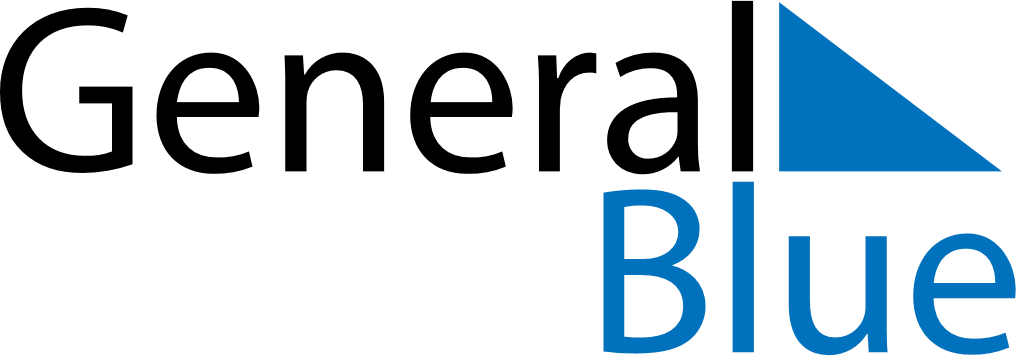 June 2024June 2024June 2024June 2024June 2024June 2024June 2024Ayni, Sughd, TajikistanAyni, Sughd, TajikistanAyni, Sughd, TajikistanAyni, Sughd, TajikistanAyni, Sughd, TajikistanAyni, Sughd, TajikistanAyni, Sughd, TajikistanSundayMondayMondayTuesdayWednesdayThursdayFridaySaturday1Sunrise: 5:00 AMSunset: 7:46 PMDaylight: 14 hours and 45 minutes.23345678Sunrise: 5:00 AMSunset: 7:47 PMDaylight: 14 hours and 46 minutes.Sunrise: 5:00 AMSunset: 7:47 PMDaylight: 14 hours and 47 minutes.Sunrise: 5:00 AMSunset: 7:47 PMDaylight: 14 hours and 47 minutes.Sunrise: 4:59 AMSunset: 7:48 PMDaylight: 14 hours and 48 minutes.Sunrise: 4:59 AMSunset: 7:49 PMDaylight: 14 hours and 49 minutes.Sunrise: 4:59 AMSunset: 7:49 PMDaylight: 14 hours and 50 minutes.Sunrise: 4:59 AMSunset: 7:50 PMDaylight: 14 hours and 51 minutes.Sunrise: 4:58 AMSunset: 7:51 PMDaylight: 14 hours and 52 minutes.910101112131415Sunrise: 4:58 AMSunset: 7:51 PMDaylight: 14 hours and 52 minutes.Sunrise: 4:58 AMSunset: 7:52 PMDaylight: 14 hours and 53 minutes.Sunrise: 4:58 AMSunset: 7:52 PMDaylight: 14 hours and 53 minutes.Sunrise: 4:58 AMSunset: 7:52 PMDaylight: 14 hours and 54 minutes.Sunrise: 4:58 AMSunset: 7:53 PMDaylight: 14 hours and 54 minutes.Sunrise: 4:58 AMSunset: 7:53 PMDaylight: 14 hours and 55 minutes.Sunrise: 4:58 AMSunset: 7:53 PMDaylight: 14 hours and 55 minutes.Sunrise: 4:58 AMSunset: 7:54 PMDaylight: 14 hours and 55 minutes.1617171819202122Sunrise: 4:58 AMSunset: 7:54 PMDaylight: 14 hours and 56 minutes.Sunrise: 4:58 AMSunset: 7:55 PMDaylight: 14 hours and 56 minutes.Sunrise: 4:58 AMSunset: 7:55 PMDaylight: 14 hours and 56 minutes.Sunrise: 4:58 AMSunset: 7:55 PMDaylight: 14 hours and 56 minutes.Sunrise: 4:58 AMSunset: 7:55 PMDaylight: 14 hours and 56 minutes.Sunrise: 4:58 AMSunset: 7:55 PMDaylight: 14 hours and 56 minutes.Sunrise: 4:59 AMSunset: 7:56 PMDaylight: 14 hours and 56 minutes.Sunrise: 4:59 AMSunset: 7:56 PMDaylight: 14 hours and 56 minutes.2324242526272829Sunrise: 4:59 AMSunset: 7:56 PMDaylight: 14 hours and 56 minutes.Sunrise: 4:59 AMSunset: 7:56 PMDaylight: 14 hours and 56 minutes.Sunrise: 4:59 AMSunset: 7:56 PMDaylight: 14 hours and 56 minutes.Sunrise: 5:00 AMSunset: 7:56 PMDaylight: 14 hours and 56 minutes.Sunrise: 5:00 AMSunset: 7:56 PMDaylight: 14 hours and 56 minutes.Sunrise: 5:01 AMSunset: 7:56 PMDaylight: 14 hours and 55 minutes.Sunrise: 5:01 AMSunset: 7:56 PMDaylight: 14 hours and 55 minutes.Sunrise: 5:01 AMSunset: 7:56 PMDaylight: 14 hours and 55 minutes.30Sunrise: 5:02 AMSunset: 7:56 PMDaylight: 14 hours and 54 minutes.